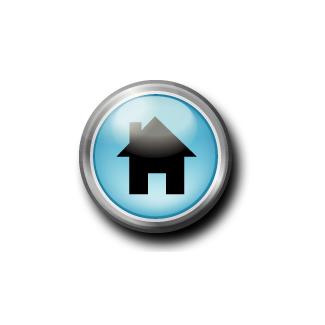 Johnston County Regional Housing CommitteeNC Balance of State Continuum of CareConference Room – Johnston County Mental Health CenterThursday, August 15, 2013 – 10:30 AMAgenda Welcome and Call to OrderIntroductionsApproval of July 18, 2013 MinutesESG Funding Update BoS Steering Committee Meeting Updates from 8/6/13BoS Regional Lead AlternateDiscuss recruitment/increased participation from other agencies/stakeholdersSpecific goals—activities, eventsNC BoS Governance draft ESG 2013AnnouncementsNext Meeting – September 19, 2013 at 10:30 am – Johnston County Mental Health Center Conference Room                         